中石油物探培训中心(职业技能培训部)交通指南一、职业技能培训部联系人：胡永强   电话：0312- 3826539    手机：15128287256王文亚   电话：0312- 3826795    手机：15933566281二、为方便学员报到，学员自行前往中石油物探培训中心职业技能培训部1、从北京西站下车的学员可到六里桥东乘坐838路公交车至东方地球物理公司站换乘18路至石油物探学校即到。2、从北京火车站下车的学员，可先乘坐公交至天桥，换乘838路公交车至东方地球物理公司站换乘18路至石油物探学校即到。3、坐飞机的学员可从机场乘大巴至西单或北京站，转天桥乘838路公交车至东方地球物理公司站换乘18路至石油物探学校即到。4、从北京西站可乘高铁到涿州东站下车，乘出租车20分钟即到物探培训中心职业技能培训部。5、自驾车自北京沿京港澳高速（京石高速）涿州出口出来，按交通示意图即到；或沿107国道行驶至华阳路至石油物探学校即到（附图）。三、中石油物探培训中心位置示意图中石油物探培训中心职业技能培训部位于华阳中路118号，石油物探学校院内示意图如下：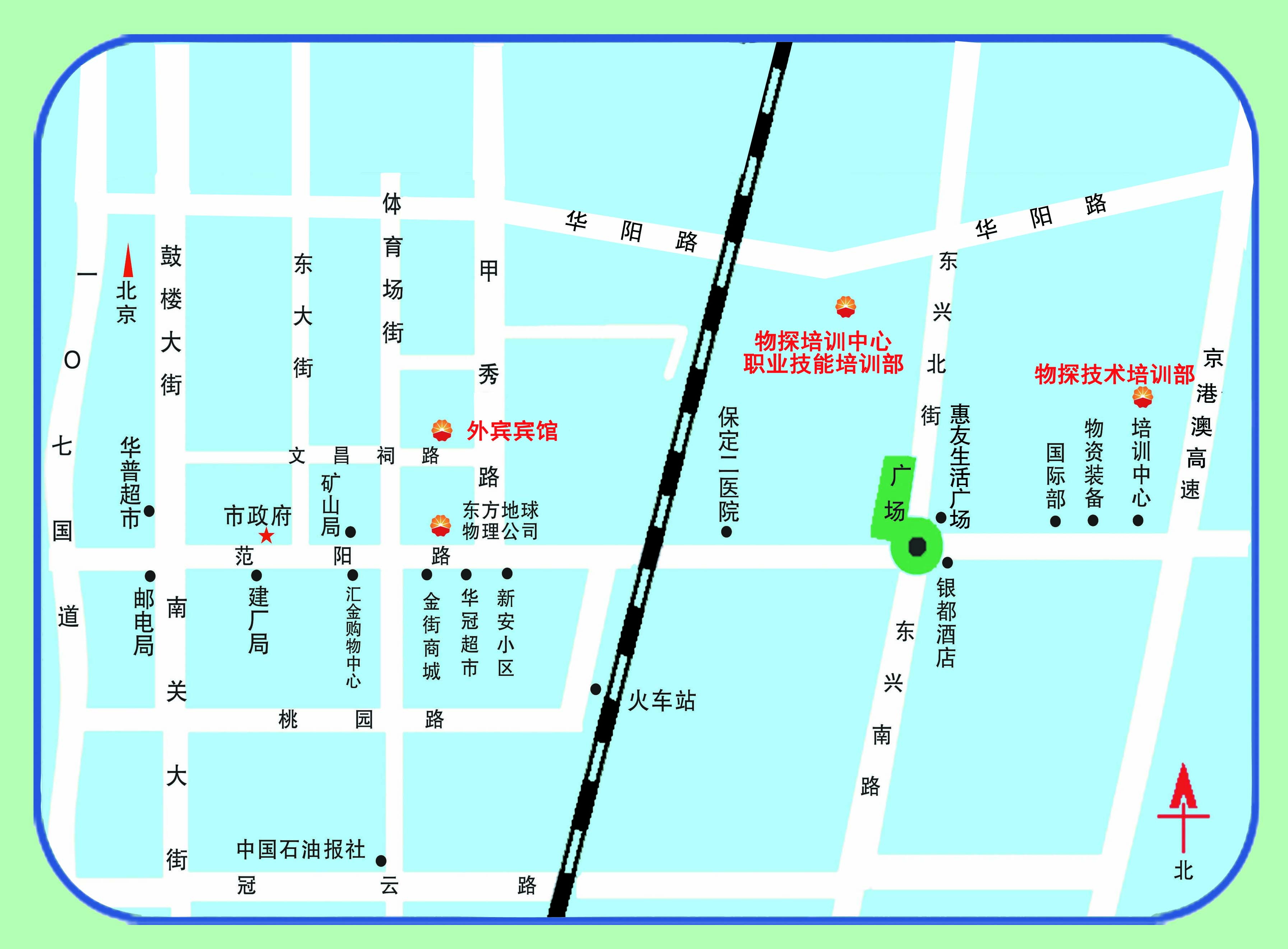 